Муниципальное автономное дошкольное образовательное учреждение«Детский сад №82 комбинированного вида»Номинация:    «Сценарий новогоднего праздника»Название работы:  «Новогодний бал игрушек»Возраст детей: 4-5 лет  Составитель: Мартынова Кира Геннадьевна,                            музыкальный руководитель                            высшей квалификационной категории                           Пояснительная записка    Утренник посвящён празднованию самого долгожданного праздника Новый год. В сценарии участвуют сказочные персонажи, происходит волшебное превращение детей в игрушки. Использованы все виды музыкальной деятельности.Цель:  формирование эмоций и чувств, являющихся важнейшим условием развития личности. Праздник интегрирует в себе различные виды искусства: музыку, художественное слово, драматизацию, изобразительное искусство. Мы поясняем один вид искусства другим; одно искусство взаимодействует с другим, выступая в едином ансамбле; взаимно дополняют друг друга произведения различной художественной специфики.Задачи:- Развивать коммуникативные качества в ребёнке;
- создать для детей атмосферу волшебства, таинственности, загадочности;
- воспитывать желание делать добро.Место проведения: музыкальный залМузыкальное оформление:    Песни: «Топ-топ, в Новый год»                       Сл.Н.Жемойтук, муз. Е.Обуховой                      «К деткам ёлочка пришла, снег на ветках принесла»                        Сл. Я.Черноцкой, муз.А.Филиппенко            «Ты пришёл к нам в гости, Дед Мороз»                       Муз. В.Семёнова, сл. П.Дымовой        Танцы:  Танец Кукол, муз. Д.Шостаковича                       «Льдинки-холодинки», муз. И.Мироновой                       Танец лесных зверей, муз. Е.Гомоновой                        «Шёл весёлый Дед Мороз», муз. Н.Вересокиной        Игры:      «Весёлый снежок»                        «Заморожу»Художественное оформление: новогодние украшения,  ёлка, зимние пейзажи на зеркалах, рисунки на окнах. Реквизит: колокольчики, снежки, «волшебная палочка». Костюмы: Деда Мороза, Снегурочки, Феи игрушек, Льдинок, Кукол, Зверей.Литературный сценарийПод музыку дети  вбегают в зал, встают в круг.Вед: С Новым годом поздравляем!Праздник елки начинаем!Будет пляс, веселье, смехДля ребят, гостей, для всех!♫ Топ-топ, в Новый год                   Сл.Н.Жемойтук, муз. Е.ОбуховойТоп, топ в Новый год,Хлоп, хлоп в Новый год.Водим в садике хоровод.Пусть всегда в Новый годМалыши подарки ждут.Озорной Дед МорозСо снегурочкой придут.Блестит влочкаВся в иголочках,А на ёлочке огоньки.Пусть всегда в Новый годМалыши подарки ждут.Озорной Дед МорозСо снегурочкой придут.Дети:1.В замечательный нарядЁлочка оделась,Ей порадовать ребятОчень захотелось.2. На ветвях её блестятНовые игрушки,Ярко звёздочка горитНа её макушке.3. Ёлка с нас не сводит глаз,Веточками машет,Кажется, вот-вотСейчас полечку запляшет.                  В.ПолозковаВед: У елочки нарядной в кругу своих друзейВ веселом хороводе закружимся скорей.♫ К деткам ёлочка пришла, снег на ветках принесла Сл. Я.Черноцкой, муз.А.ФилиппенкоК деткам ёлочка пришла,
Снег на ветках принесла.
Нужно ёлочку согреть.
Платье новое надеть.

Ярко звёздочки блестят,
Ярко лампочки горят.
Бусы разные висят —
Замечательный наряд.

 Музыканты, поскорей
Заиграйте веселей!
Станем дружно в хоровод, —
Здравствуй, здравствуй, Новый год!Елка (голос): Здравствуйте, мои дорогие друзья. С Новым годом! Вед: Дети! Вы знаете, кто это говорит? Дети отвечаютЕлка: Да ведь это же я – новогодняя елка! Как вы меня красиво украсили, сколько нежных и ласковых слов мне сказали. Спасибо вам! Хотите, я покажу вам сказку? Дети отвечаютВед: С вами в сказку отправляюсь и в Фею игрушек превращаюсь!Берет в руки волшебную палочку12Елка: В разрисованной витринеВ «Детском мире» - магазинеВмиг игрушки оживут, Бал игрушечный начнут!Часы бьют 12 Под музыку  выходит девочка-СнегурочкаСнегурочка: Все ушли, закрыты двери, Просыпайтесь, куклы, звери!Из коробок – все на волю!Веселитесь, куклы, вволю! Всех друзей я поздравляю И на праздник приглашаю!Фея: А сейчас, загадку отгадаем, новогодние игрушки оживляем.Они на полочках стоят поменьше и большие.«Мама», «папа» говорят и ходят как живые.Бант огромный в волосах, платье в рюшах и цветах.Красотой пленяют «Ах!» Кто это? (Дети отвечают)Фея игрушек дотрагивается волшебной палочкой до кукол, они выходят в центр залаКуклы:1.Игрушек много самых разных –Таких красивых и прекрасных.Хотим, чтоб кукол вы купили И своим дочкам подарили.2. Мы заведены ключами И теперь шагаем сами,Башмачками мы стучим, Танцевать для вас хотим.♫ Танец КуколМуз. Д.ШостаковичаФея: Красавицы куклы, присядьте – отдохнитеИ на другие игрушки посмотрите. (Куклы садятся)Здесь Снегурочки сестрицы:Льдинки – чудо озорницы.Выходите, попляшите,Всех гостей вы удивите.Фея игрушек дотрагивается волшебной палочкой до девочек-льдинок,  они «оживают».1льдинка:Мы – льдинки – холодинки,Прозрачные сосульки,Весною горько плачем,Хотя не капризульки2 льдинка:Мы – зимы подружки,Холодные игрушки,На солнышке сверкаем,И лучиком играем.3 льдинка:Если жарко стало вдруг.Льдинка - самый лучший друг!Нет холоднее нас,Мы поможем хоть сейчас.4 льдинка:Льдинки – колокольчики,Громко зазвенят,И станцуют веселоСегодня для ребят.Л.Фадеева♫   Танец   «Льдинки-холодинки»Муз. И.МироновойФея: Льдинки-холодинки! Присядьте – отдохнитеИ на другие игрушки посмотрите. (Льдинки садятся, остается одна)5 льдинка.  Мы -льдинки, мы – волшебницы, на праздник к вам пришлиИ очень-очень важное письмо вам принесли.Отдаёт Фее письмо от Деда МорозаФея: (читает письмо)«Заблудился я в лесу и дороги не найдуФея. Кто же нам поможет? думаетА я знаю! Раз Дедушка в лесу не может найти  дорогу, то надо позвать на помощь лесных зверей! Ну-ка, звери, выходите, Деду Морозу помогите! ♫ Танец Лесных Зверей.Муз. Е.Гомоновой                  Под музыку входит Дед Мороз.Дед Мороз: Ух, в сугроб большой попал!А у вас в саду здесь бал?Здравствуйте, ребятишки, Девчонки и мальчишки! Как игрушек много в зале, Значит верно мне сказали,Славный праздник будет тутИ меня ребята ждут!Фея: Здравствуй, Дедушка Мороз, детки тоже хотят с тобой поздороваться, да не просто так, а песней веселой.Дед Мороз: Вот так здорово! Даже песней. Я не ожидал. Ну,  порадуйте меня старенького!Дети выходят в круг ♫ Ты пришёл к нам в гости, Дед Мороз …                                           Муз. В.Семёнова, сл. П.ДымовойТы пришёл к нам гости Дед Мороз, Дед Мороз, Дед Мороз.
Шёл ты мимо сосен и берёз, и берёз, и берёз.
Ах, какая длинная борода! Мы такой не видели никогда!

Попляши у ёлки, Попляши, попляши, попляши!
Покажи подарки, Покажи, покажи, покажи!
Шарики, фонарики и флажки, и для нашей ёлочки огоньки.


Ты пришёл к нам гости Дед Мороз, Дед Мороз, Дед Мороз.
Шёл ты мимо сосен и берёз, и берёз, и берёз.
Ах, какая длинная борода! Мы такой не видели никогда!Дед Мороз: Я, ребята, старый Дед,Мне, ребята, много лет!Но как на елку прихожу, Сразу игры завожу!♫  Шёл веселый Дед МорозСл. и муз. Н.ВересокинойШел веселый Дед Мороз,
Дед Мороз, Дед Мороз.
Важно поднял красный нос,
Красный нос… Так!

А по тропочке лесной,
По лесной, по лесной,
Прыгал зайка озорной,
Озорной… Так!

Мишка зайку догонял,
Догонял, догонял,
Он вразвалочку шагал,
Он шагал… Так!

И нарядна, хороша,
Хороша, хороша,
Шла лисичка не спеша,
Не спеша… Так!

Дедушка Мороз пришел,
К нам пришел, к нам пришел.
В пляс веселый он пошел,
Он пошел… Так!                СтихиДед Мороз:   Я вам принес снежки необычные-танцевальные.Вставайте в кружок и передавайте по кругу снежок!♫ Игра Весёлый снежокДед Мороз: А сейчас опять игра, Заморожу вас я, детвора!Игра Заморожув конце дети убегают на местаФея: Дедушка! Понравилось, как малыши танцевали и с тобой играли?Дед Мороз: Конечно,  понравилось! Такие молодцы!Фея: Тогда к тебе вопрос -Ты нам подарки принес? Дед Мороз: (осматривается по сторонам) Ну конечно! Где-то ... здесь! Вам мешок большущий есть!Фея: Есть?Дед Мороз: Есть, конечно! ... (робко) то есть - был!Где же я его забыл?Фея: На сосне, в лесу?Дед Мороз чешет затылокФея: В сугробе? Дед Мороз удивленно пожимает плечамиФея:  Может, в нашем гардеробе?Выходит СнегурочкаСнегурочка: Дедушка, ведь ты волшебник,Можешь все посеребрить, Можешь окна разукрасить, Можешь реку льдом покрыть. Что кудесник докажи, Волшебство нам покажи!Дед Мороз: Волшебство, кружись, кружись, Подарки в зале – появись! Раздача подарков Фея: Спасибо, Дедушка Мороз за подарки!! Дед Мороз: Ну что ж, друзья, прощаться нужно,Всех поздравляю от души!Пусть Новый год встречают дружноИ взрослые, и малыши!До свиданья, дети, весёлых вам потех!Поздравляю с Новым годом всех, всех, всех!Все вместе: С Новым годом!ПриложениеМетодические рекомендации.При составлении сценария праздника нужно обеспечить:-яркое и торжественное начало праздника,-развертывание сюжета праздника, где отражается основная идея,
-предусматриваются детские выступления, инсценирование сказок,
-сюрпризные моменты, игры, песни, танцы, чтение стихов, которые
идут по линии увеличения эмоционального подъема,-кульминацию, в конце которой, как правило, вручаются подарки,
которые всегда усиливают эмоциональное состояние детей (их следует раздавать быстро, но без суеты, сохраняя хорошее настроение).Дидактический материал.Колокольчики, снежки, шумовые инструменты, иллюстрации к сказке.Фото костюмов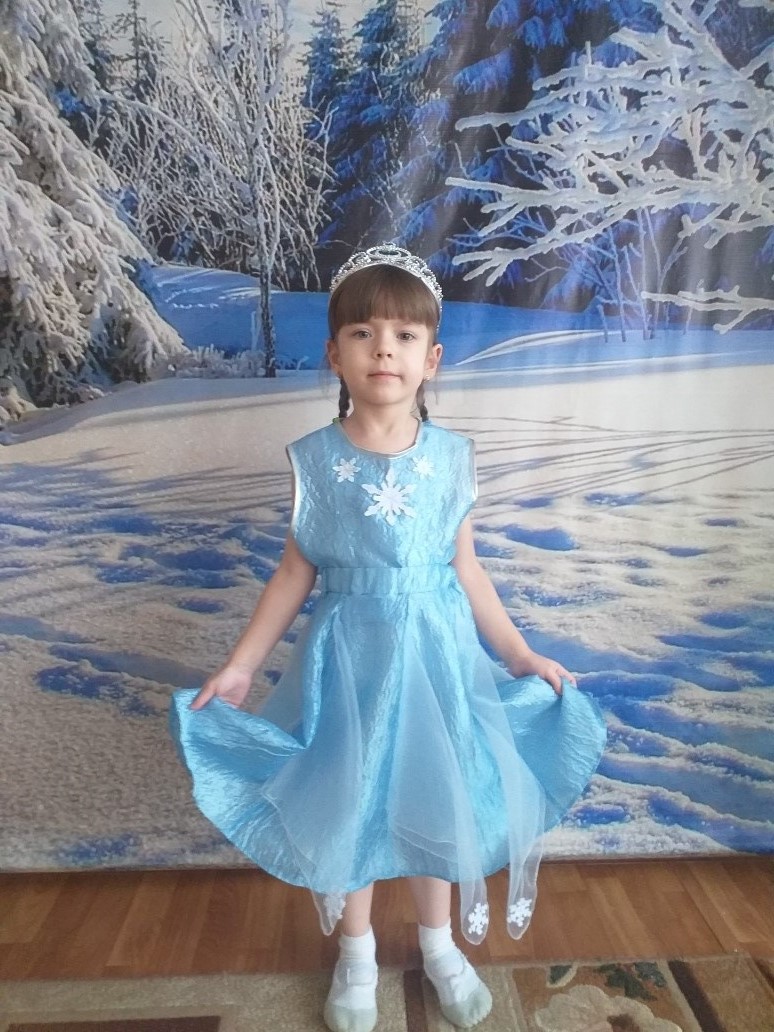 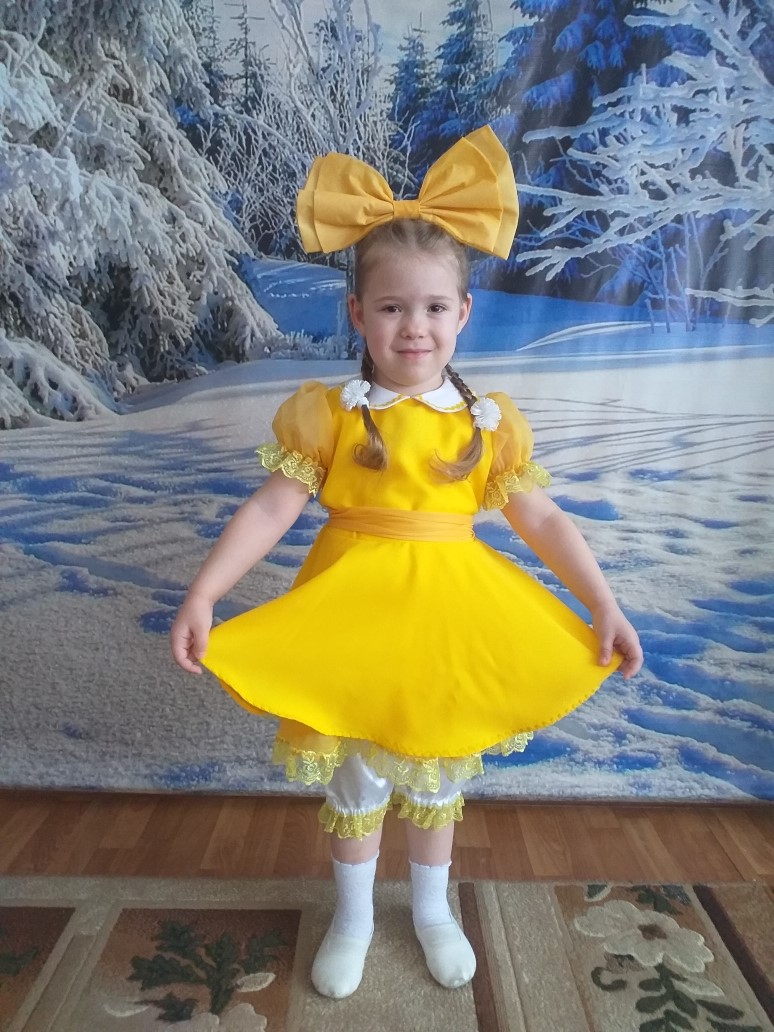 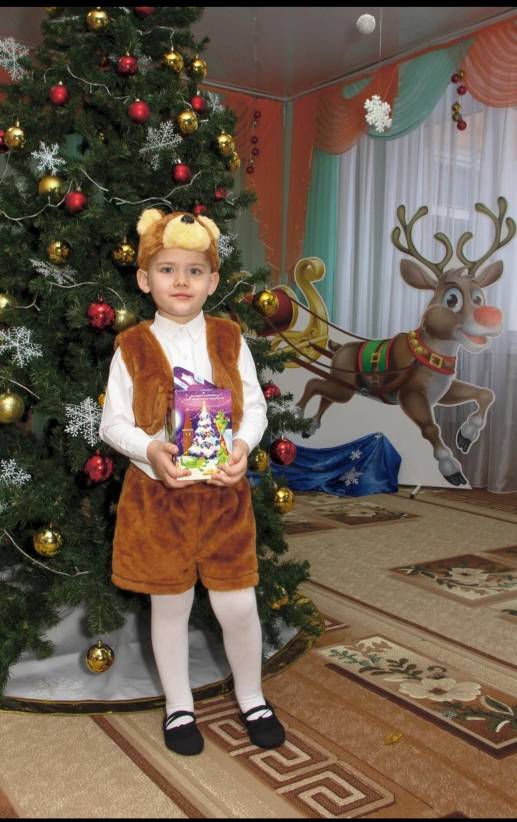 